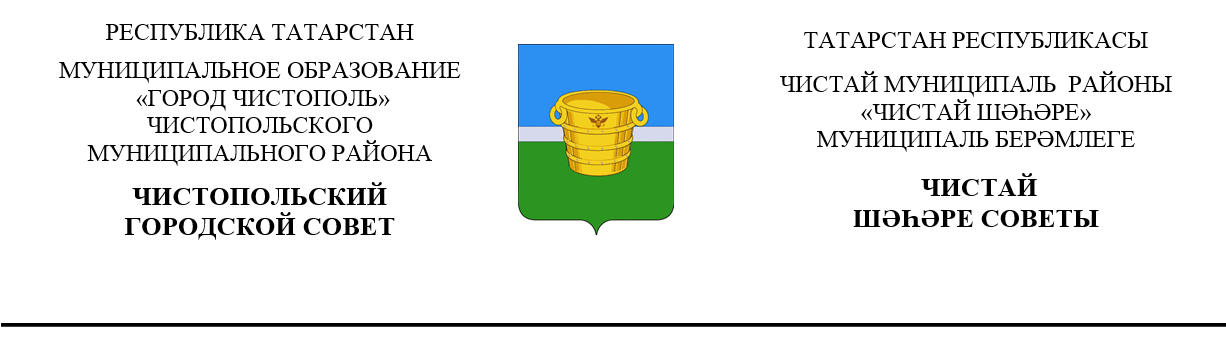 О рассмотрении обращенийо выделении дополнительныхсредств на 2024 год и плановыйпериод на 2025-2026 г.г.Заслушав и обсудив доклад руководителя Финансово-бюджетной палаты Чистопольского муниципального района Кармановой Натальи Анфиногентовны «О рассмотрении обращений о выделении бюджетных ассигнований на осуществление соответствующих полномочий органов местного самоуправления и выполнение муниципальными учреждениями соответствующих уставных задач в 2024 году и плановом периоде 2025-2026 г.г.», Чистопольский городской Совет Чистопольского муниципального района Республики ТатарстанРЕШАЕТ:Отказать в выделении дополнительных бюджетных ассигнований в связи с отсутствием источников финансирования в бюджете муниципального образования «Город Чистополь» Чистопольского муниципального района на 2024 год и плановый период 2025-2026 г.г. по следующим поступившим обращениям:И.о. главы города ЧистопольЧистопольского муниципального района                                     М.И. КсенофонтовРасшифровка обращений о выделении бюджетных ассигнований на осуществление соответствующих полномочий органов местного самоуправления и выполнение муниципальными учреждениями соответствующих уставных задач в 2024 году                       Решение                     Карар                     Карар                20.12.2023                                               г.Чистополь                20.12.2023                                               г.Чистополь                20.12.2023                                               г.Чистополь                20.12.2023                                               г.Чистополь                     №25/3№ п/пФ. И. О. должностного лица, от имени которого поступило обращениеНаименование должности№ и дата поступившего обращения1.Рахимов И. Ф.Руководитель Чистопольского городского Исполнительного комитета№ 1865 от 24.11.2023г.,№1936 от 05.12.2023г.2.Фомина О.А.МБУ «Центр психолого-педагогической помощи детям и молодежи «Статус» в г. Чистополь»№112 от 27.12.2023г.№ п/пФ. И. О. должностного лица, от имени которого поступило обращениеНаименование отрасли и мероприятийСумма и расшифровка дополнительных средств(тыс. руб.)1.Рахимов И. Ф.Чистопольский городской Исполнительный комитет-1549527,517 т.р.Обустройство уличного освещения на участках для многодетных мкр. «Хлебникова», мкр. «Южный» - 69000;Проведение водоснабжения и водоотведения на участках для многодетных мкр. «Хлебникова», мкр. «Южный» - 150000;Благоустройство дорожного полотна на участках для многодетных мкр. «Хлебникова», мкр. «Южный», мкр. Солнечный, район «Мебельной», проезд в п. Ерыклинский - 450000;Благоустройство дорожного полотна в г. Чистополь – 300000;Вывоз снега, устранение снежных накатов и снежных валов с проезжей части дороги – 30000;Нанесение дорожной разметки-5000;Техническое обслуживание уличного освещения – 2000;Замена светильников в г. Чистополь – 6000;Ликвидация несанкционированных свалок – 6000,0;Установка и ремонт пожарных гидрантов – 10000,0;Проведение противопожарных мероприятий в административном здании по ул. К.Маркса, д. 46 г. Чистополь – 1000,0;Установка пешеходных ограждений в г. Чистополь-14500,0;Установка пешеходного проектора – 1000;Содержание зеленых насаждений, спил, кронирование деревьев, покос травы – 10000,0;Содержание парков и скверов – 12000;Изъятие и опиловка деревьев на Авдеевском кладбище – 6000,0;Приобретение и установка остановочных павильонов в количестве 30 шт., установка табличек с названиями остановочных павильонов в количестве 108 шт. и обустройство заездных карманов – 60000,0;Геоинформационная система «Регистрация захоронения», приобретение системы и сервисов – 810;Таблички с указанием кварталов на Серафимовском кладбище – 550;Схемы кладбищ Серафимовское, Авдеевское, Старообрядческое – 150;Содержание мест захоронений (5 кладбищ) – 3000;Содержание мест захоронений в г. Чистополь (5 кладбищ) – 2941,724;Разработка проекта санитарно-защитных зон на кладбищах – 800;Дополнительное видеонаблюдение на кладбищах – 900;Городская система водоснабжения по ул. Энгельса – 240000;Проведение работ по межеванию земельных участков под остановочными павильонами, контейнерных площадок (ТКО) – 9000,0;Реконструкция, установка контейнерных площадок в г. Чистополь – 13000,0;Консервация и реконсервация фонтанов – 800;Ремонт и обслуживание фонтанов  -500;Дезинсекционная обработка от комаров и клещей территории г. Чистополь – 1000,0;Установка ливневой канализации по ул. Тюленина, Кошевого, Ибрагимова, Первомайская, Карьерная – 6000;Установка ливневой канализации по ул. К.Маркса и ул. Энгельса – 27500;Актуализация схем водоснабжения, водоотведения – 24000;Организация в местах массового отдыха граждан на воде спасательные посты – 600,0;Содержание индустриального парка – 4165,793Строительство приюта для бездомных животных, а также его содержание – 16000,0;Отлов безнадзорных животных – 1000;Содержание автомобильных дорог, ямочный ремонт – 10000,0;Изготовление тех.паспортов дорог – 5800,0;Благоустройство территории верхнего рынка по ул. К.Маркса д. 92Р, г. Чистополь – 24000,0;Проектирование и установка двухконтурного котла по ул. Ленина д. 59, кв. 7 – 180,0;Плановое техническое и электрическое освидетельствование аттракционов – 600,0;Приобретение и установка детского аттракциона «Колесо обозрения-цветок» взамен аттракциона «Осьминог» - 2400,0;Почтовая отправка заказных писем (перерегистрация по жилищным вопросам), простых писем, канцтовары, хоз.товары – 200;Приобретение офисной мебели для сотрудников ЧГИК –300;Ремонт пешеходных мостов ул. Инкубаторная – ул. Фрунзе, ул. Загородная – ул. Фрунзе, ул. Миксина – ул. Зеленая – 3000;Обслуживание ТСОДД – 9000;Замена контроллеров на 14 светофорных объектах – 4200;Содержание муниципального здания по адресу: г. Чистополь, ул. Ленина, д. 2а - 980,0;Обустройство беспрепятственным доступом к жилым помещениям по ул. Энгельса,д. 71, д. 89, д. 179А, Мира, 20,д.32 для доступа маломобильных групп населения – 1250;Ремонт муниципального маневренного жилого фонда – 2000;Приобретение и замена газового оборудования – 200;Установка пожарной сигнализации в здании по ул. Ленина, д. 42 – 200;2Фомина О.А.МБУ «Центр психолого-педагогической помощи детям и молодежи «Статус» г. Чистополь» - 65 т.р.Приобретение медицинской аптечки (с набором лекарств первой необходимости) – 2;Прохождение работниками обучения по пожарному минимуму – 15;Прохождение работниками обучения по охране труда – 21;Проведение медицинского осмотра – 18;Прохождение работниками обучения по гражданской обороне – 9;ВСЕГО: 1549592,517 т. р.